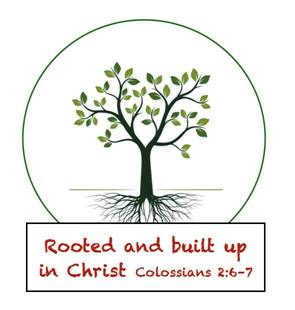  December 02, 2019Greetings Senior Kindergarten Parents and Friends,I hope everyone had a great Thanksgiving and got a chance to relax and spend time with family and friends. Quote of the Week: Adam: Ms. Johnson my knees are killing me.Highlights of our Week: Reading: This week we will begin unit 4. Our theme for this week is “Workers and their Tools”, we will learn about adjectives this week and the concept of informational text. Our letters this week is /Oo/ and our high frequency word is /you/.Math: We will continue to work in topic 6 of our lessons this week covering the concepts of using the (=) sign, using addition to represent and explain equations and solving addition word problems.Social Studies:  This week we will learn what it means to be a good citizen.Science: This week we will investigate the movement of water in and out of polymer using gummy bears.Religion: Each day during Advent we have a short daily reading about the story leading up to the birth of our Savior. In addition to this we also have an Advent Tree outside our class that is decorated as a Jesse Tree. One student will daily reveal an ornament that describes a scene from the beginning of the bible to the birth of Jesus. If you haven’t seen it yet, please stop by.Other Items:Last week we started coding class with Ms. Holm. We will be learning basic coding concepts like algorithm, sequence and others, also early programing skills. I am very excited about this new learning opportunity for senior kindergarten. I will be submitting the final scholastic order of the holiday season on 12/7. To ensure that any holiday gifts are received in time. Flyers for these orders will be in this week’s Tuesday folder.Our Early Childhood Christmas pageant rehearsals have begun. The children are excited and already know all the songs. We have been rehearsing our roles in SK and this week we will rehearse with JK and PK. The Christmas Pageant is scheduled for Friday 12/13 at 10:30. Please invite family and friends. I am including the list of roles and the colors that need to be worn for the pageant below. Please let me know if you have any questions.If your child has the role of an Angel in the Pageant, I need them to wear their hair in a high ponytail or a bun for the program. Please let me know if you have any questions.You may be hearing a lot about Elvis the Elf. He is a little elf who visits senior kindergarten every year and likes to leave senior kindergarten weekly notes. During the week of 12/16 the children will catch Elvis doing something funny daily (smile).In Him Who Loves Us AllJackie Johnson-LindmarkImportant Dates:12/05- Final Holiday Scholastic Order12/06- Hot Lunch12/13-Christmas Pageant12/20- Senior Kindergarten Christmas Party 12/23-01/06- Christmas Break (No School)Christmas Program RolesStudent                                           Role                                  Colors to be wornCharlotte WieringaAngel 1White top and BottomElliott ThesisAngel 2White top and BottomArianna KeeferAngel 3White top and BottomAdrinna KeeferAngel 4White top and BottomGrace ClaudAngel 5White top and BottomBella HillisAngel 6White top and BottomZeus Garcia-CintoraWiseman 1Tan or Beige top and bottom & SandalsTorsten LyleWiseman 2Tan or Beige top and bottom & SandalsHenry GaleenerWiseman 3Tan or Beige top and bottom & SandalsCaleb BeasleyJosephTan or Beige top and bottom & SandalsBrynn BealsMaryTan or Beige top and bottom & SandalsFletcher BestDonkeyGrey top and bottomAustin HartungInnkeeperTan or Beige top and bottom & SandalsEllie SchubkegelInnkeeper's WifeTan or Beige top and bottom & SandalsAmanuel BrucatoShepherdBrown top and bottom & SandalsAdam HinrikssonShepherdBrown top and bottom & SandalsJames JacksonShepherdBrown top and bottom & SandalsOwen Medina ShepherdBrown top and bottom & SandalsMariel RobinsonStar of BethlehemFancy Dress